
Audit Proposal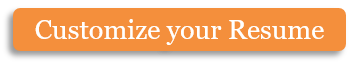 Dear Mr. Carmicle,Thank you for the opportunity to submit this proposal to your organization. Madison Financial would be honored to conduct the audit for the 2012 fiscal year. We perform all audits under the applicable accounting and auditing standards for both your state of Virginia and the United States as a whole. At your request, we will perform an audit that adheres to the Government Auditing Standards as set out by the Comptroller General of the United States.At Madison Financial, we provide expert staff to examine your financial records. We believe in comprehensive work along with regular communication, and we conduct ourselves as if we were a partner to your company. As part of the audit, we will also prepare, print and bind your Annual Financial Report for the 2012 fiscal year. In addition to your audit, we can offer year round financial services that will keep your financial records current.We have much experience auditing non-profit organizations. With our extensive knowledge, you can feel confident that your financial records will be handled professionally, and with a seamless transition from previous auditors. The initial stage will include a planning meeting, where we will learn more details about your company. We will also establish schedules and expectations, and discuss specific issues. After this meeting, we will begin the process of inspecting your records, and to meet with you again as required to discuss any issues we may find. We will adhere to all governmental codes and standards, and will ensure that all documents are complete and in proper order. We will retain all documents for a period of three years after performing the audit.Audit Rates We will require one month to complete the audit, however it may take longer if we find that the records are lacking. The basic fee for the audit service is $20,000, with an agreement that, if the services take longer than expected, there may be an additional fee of $10,000.We look forward to serving you. Jimmy Wallace, CPAj.wallace@madisonfinancial.com232-355-9382Copyright information - Please read© This Free Microsoft Office Template is the copyright of Hloom.com. You can download and modify this template for your own personal use. You can (and should!) remove this copyright notice (click here to see how) before customizing the template.You may not distribute or resell this template, or its derivatives, and you may not make it available on other websites without our prior permission. All sharing of this template must be done using a link to http://www.hloom.com/. For any questions relating to the use of this template please email us - info@hloom.comJimmy Wallace, CPA Madison Financial 25564 Main Ave Madison, VA 23449Charles Carmicle Manager of Financial Services Save the Wildlife Foundation 13546 Journey Blvd Williamstown, VA 23894